ST GEORGE’S MEDICAL PRACTICEYarm Road, Middleton St George, Darlington, DL2 1BYTel: 01325 332022Website: www.stgeorgesmp.co.ukEmail: stgeorges.medical@nhs.netWelcome to the Ninth edition of our newsletter from St George’s Medical Practice.FLU VACCINATIONS – Have You Booked Your Appointment?We are commencing flu vaccination season and currently have clinics availabe for patients aged over 65. If you are aged over 65 and are yet to book an appointment, please contact the surgery on 01325 332022. In the next few weeks we will have received delivery of our under 65 flu vaccinations and childhood flu vaccinations. We will notify patients once we have clinics avaialble to book appointments.  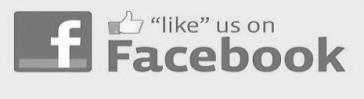 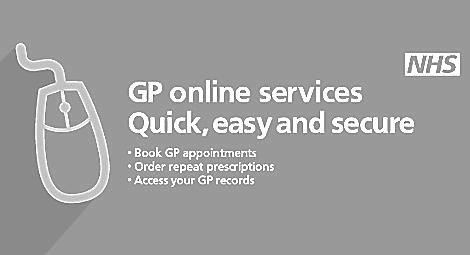 